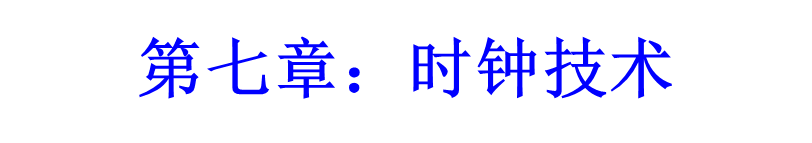 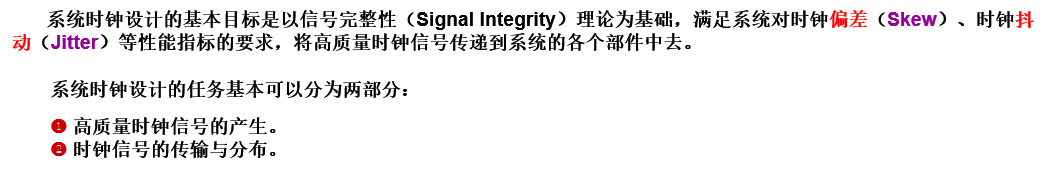 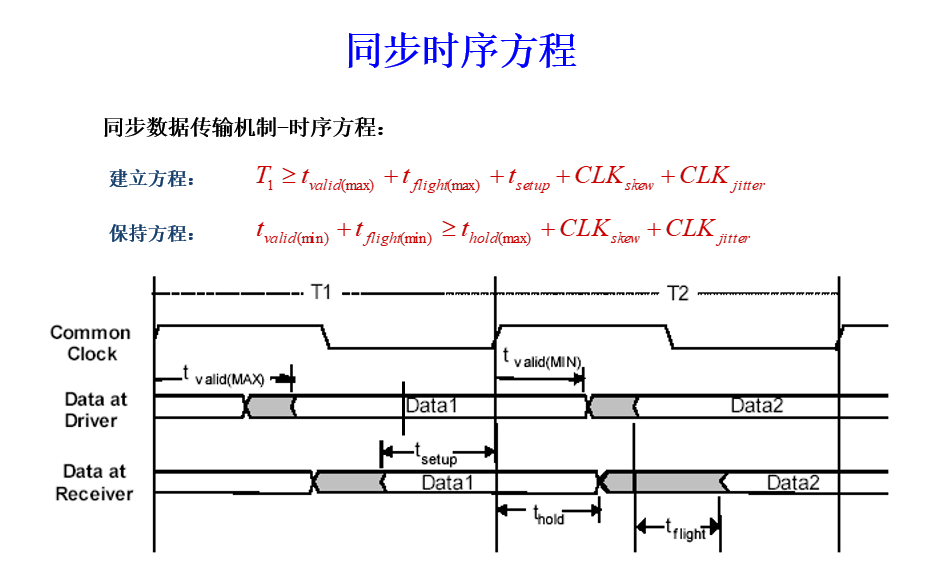 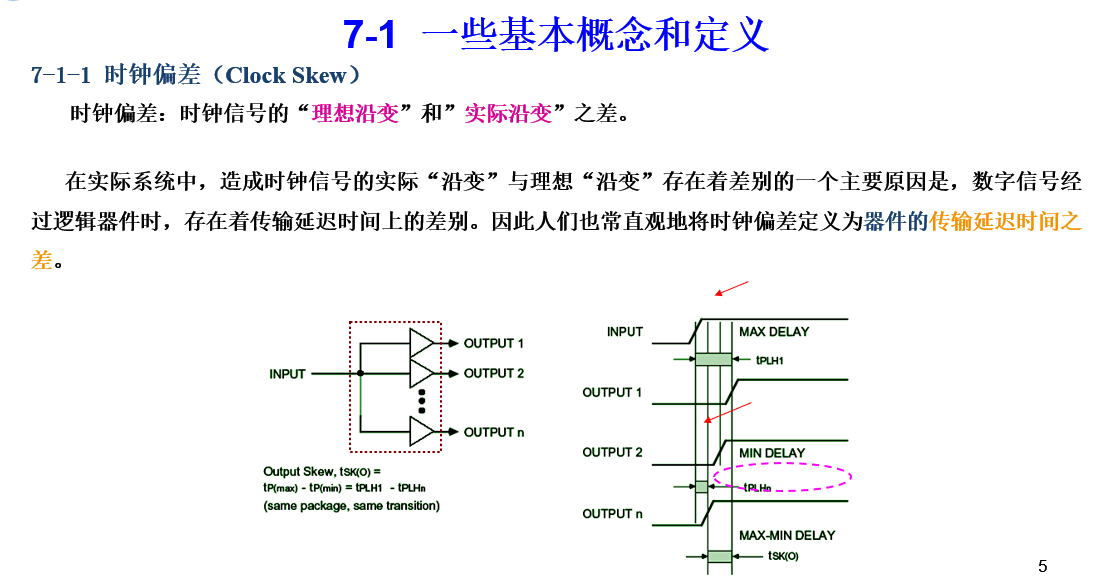 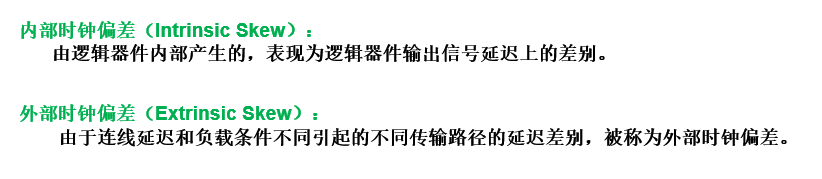 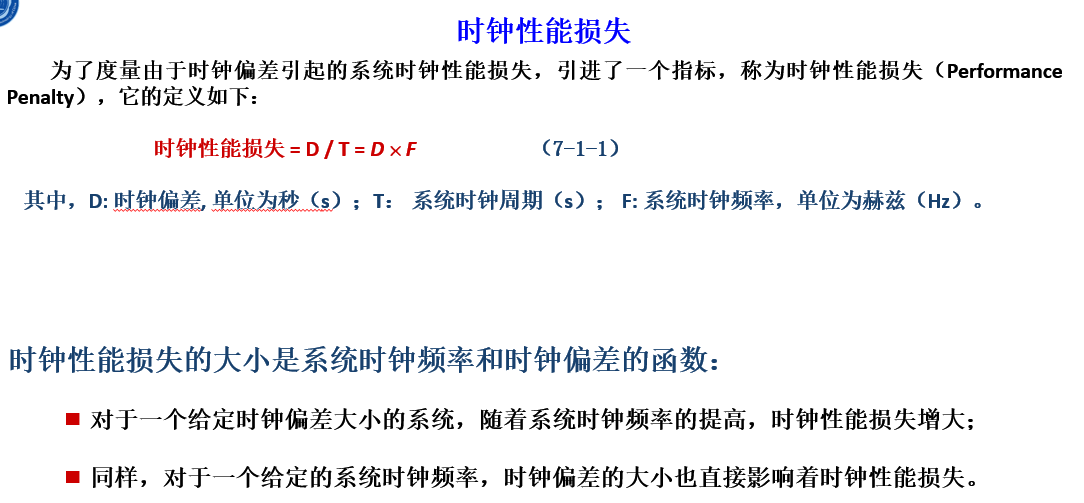 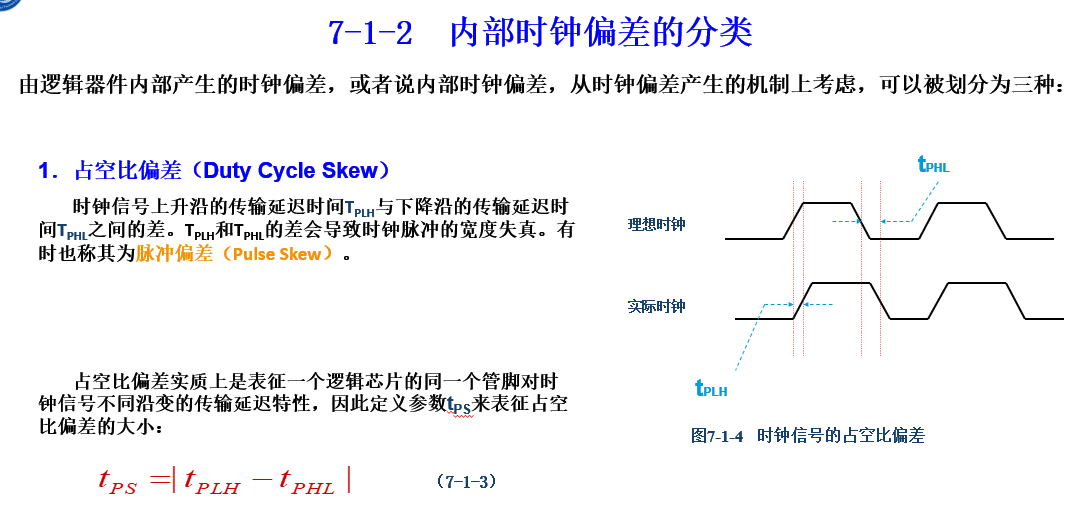 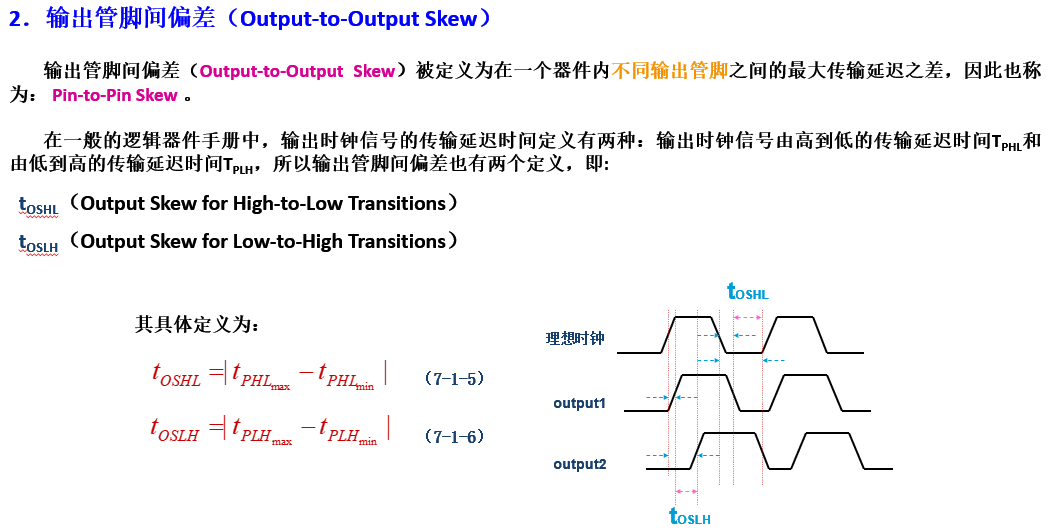 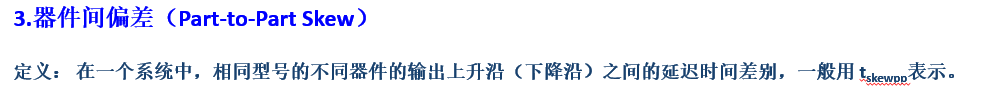 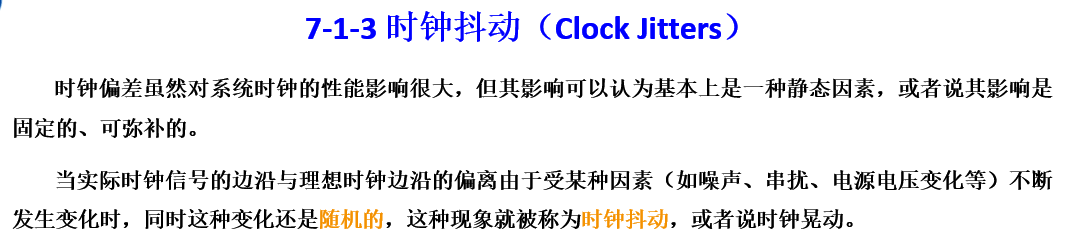 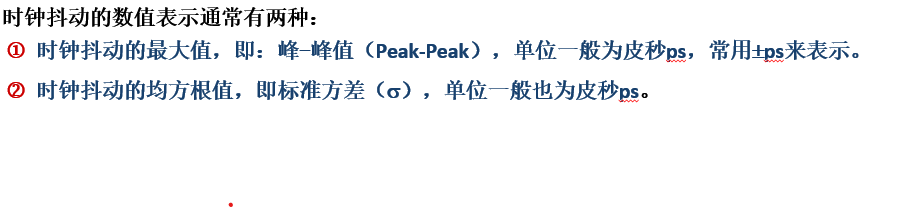 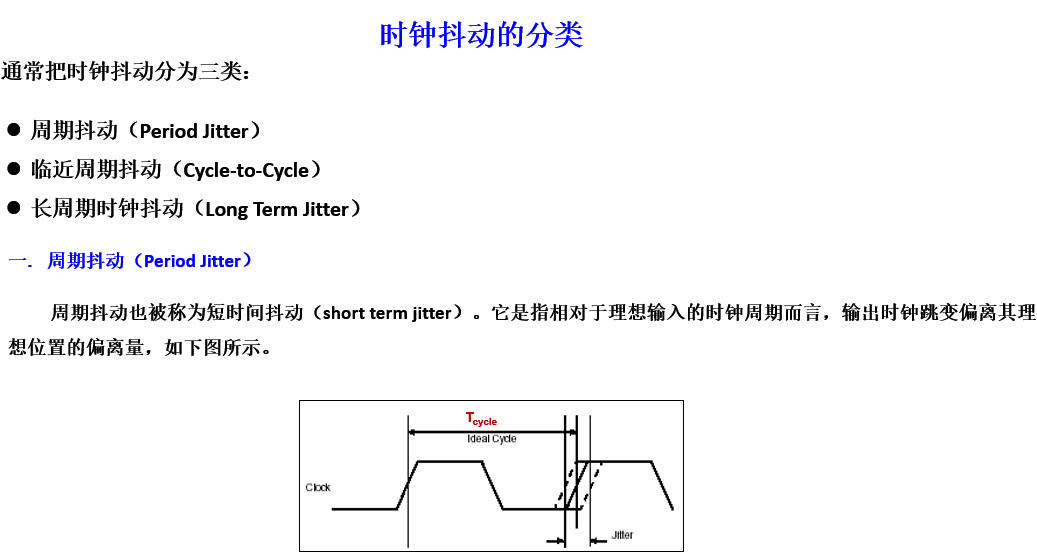 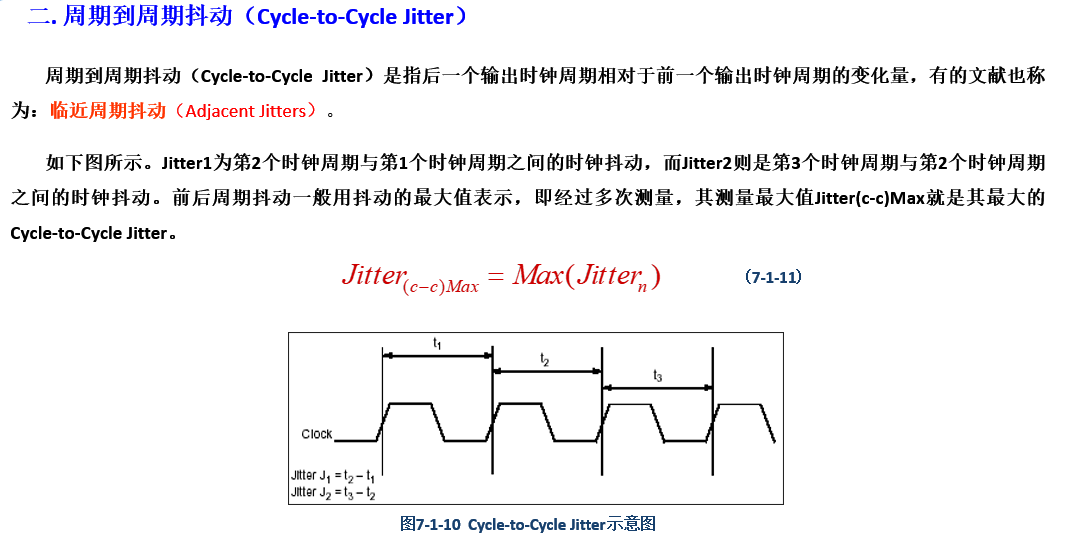 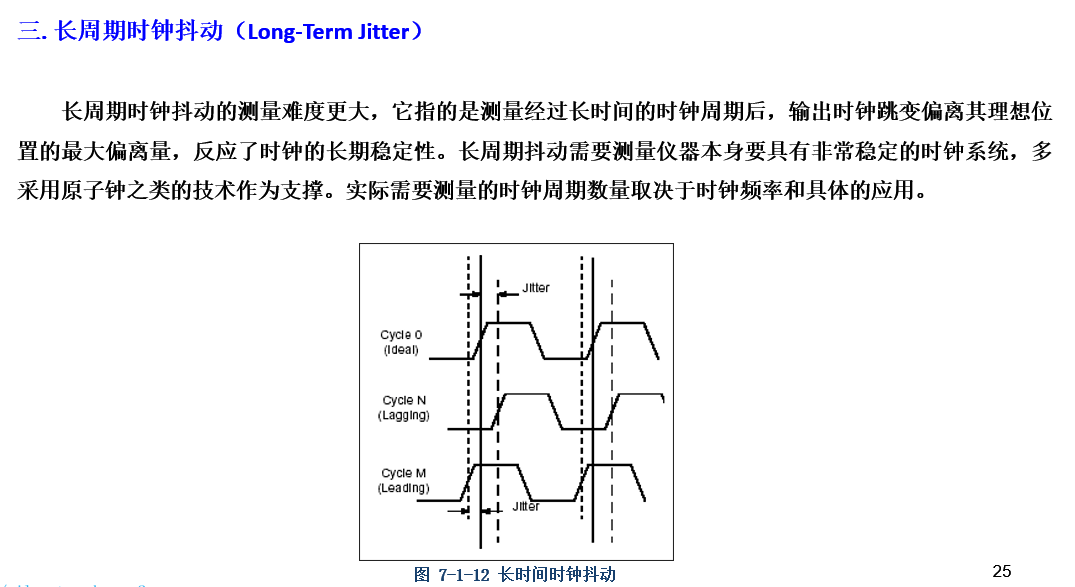 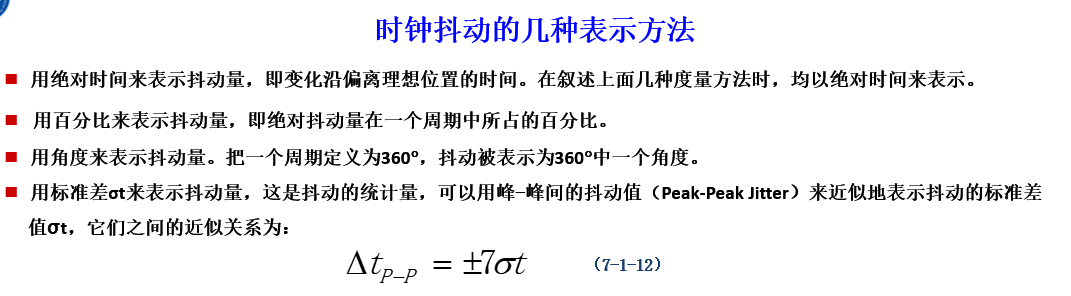 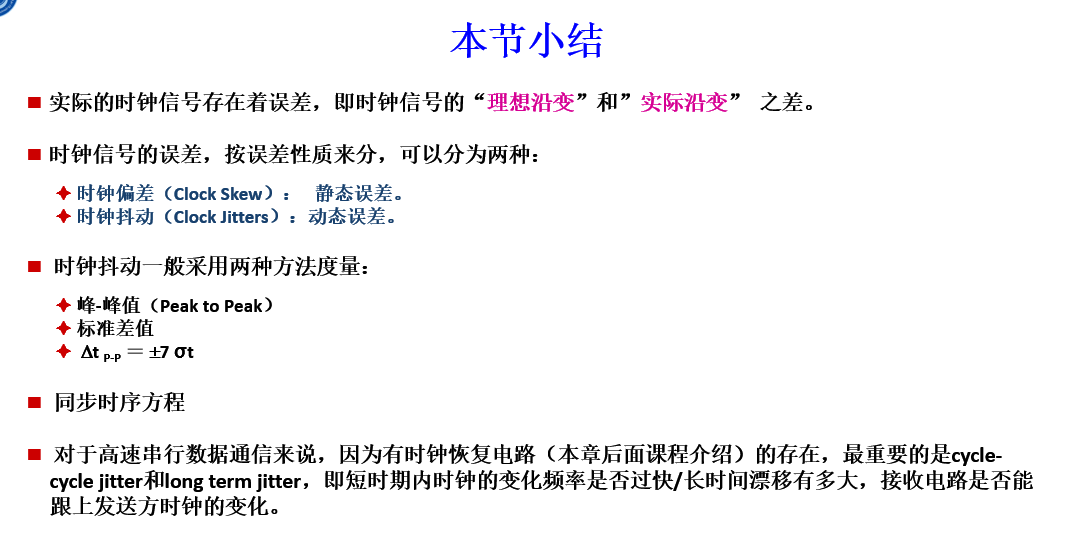 7-2  时钟信号的产生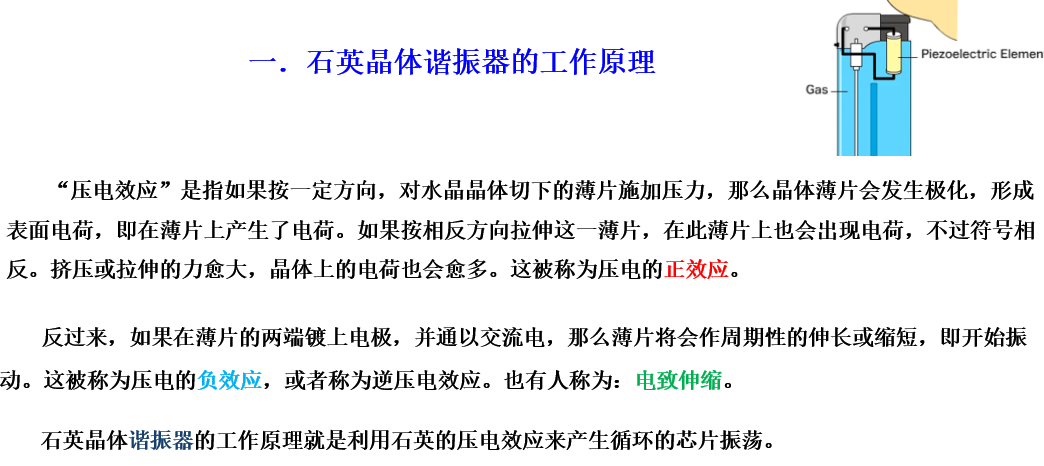 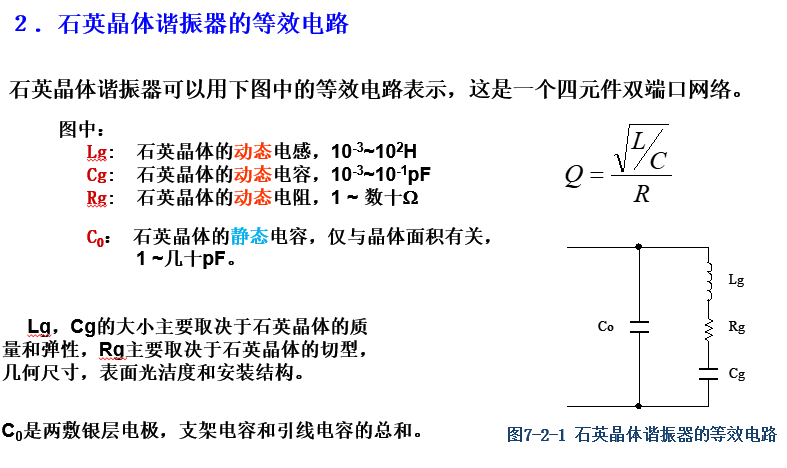 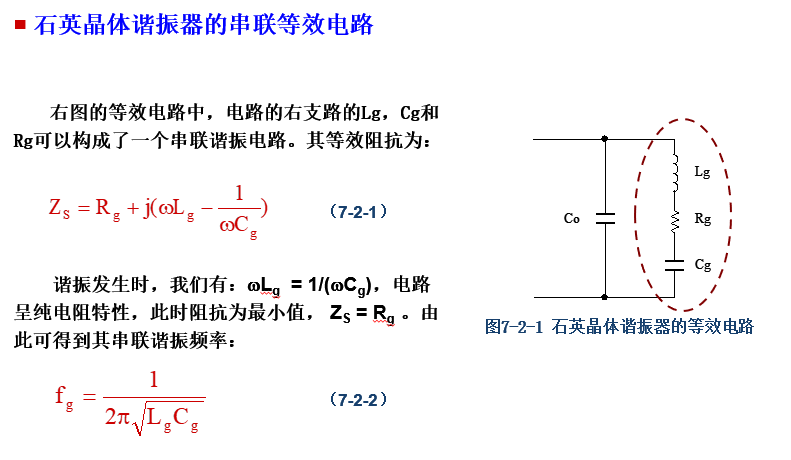 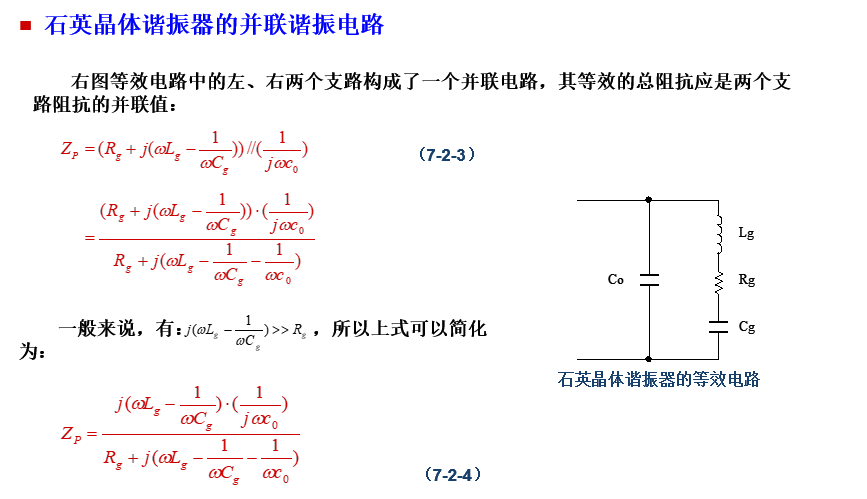 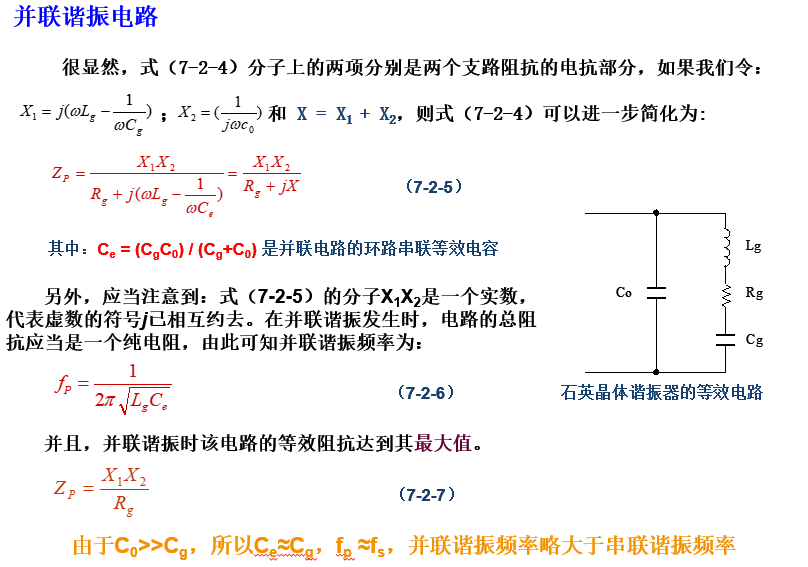 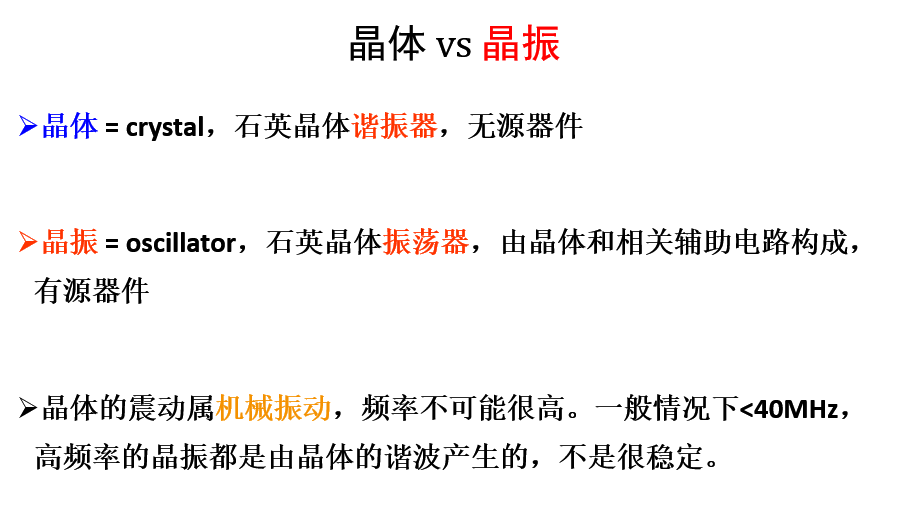 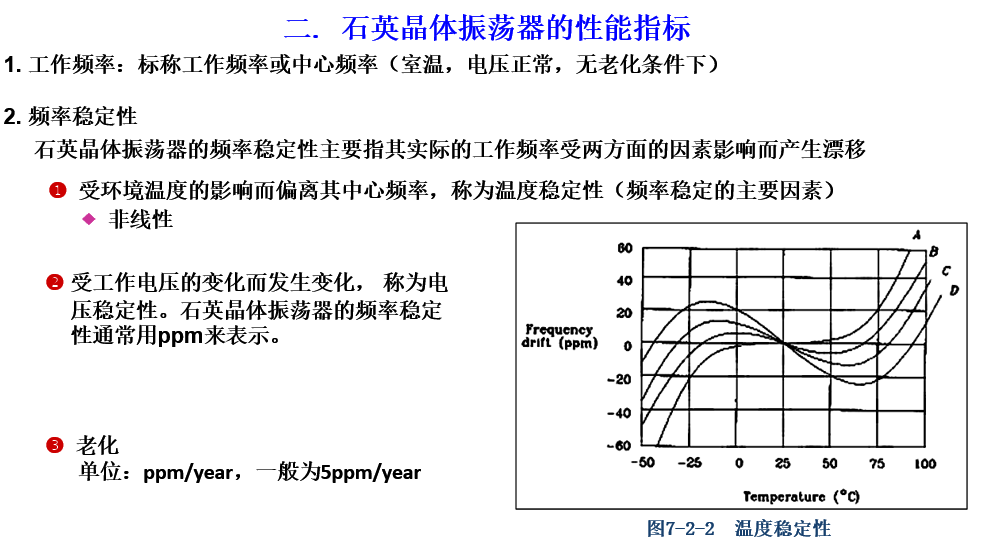 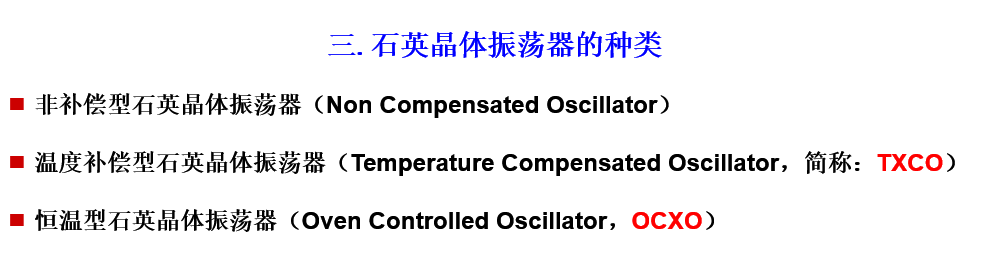 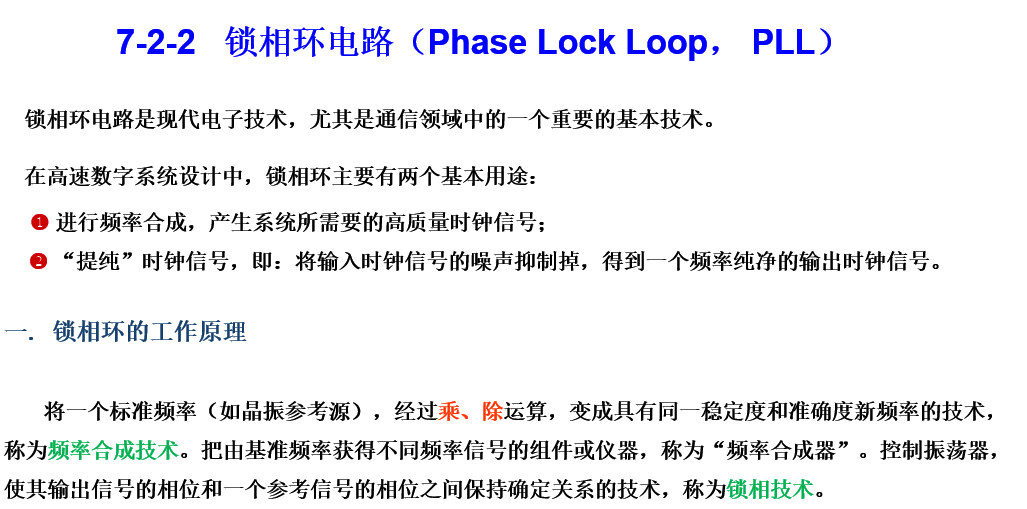 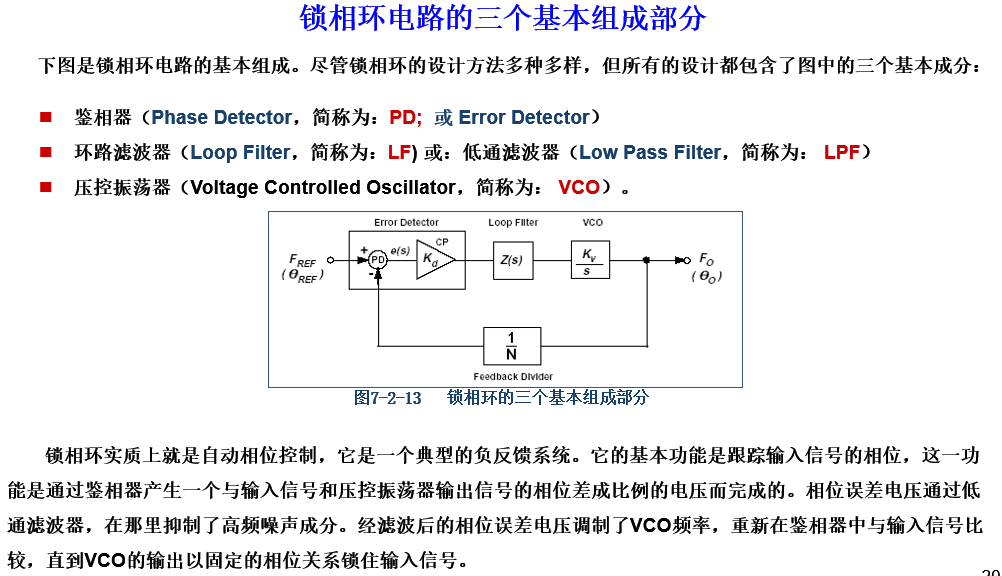 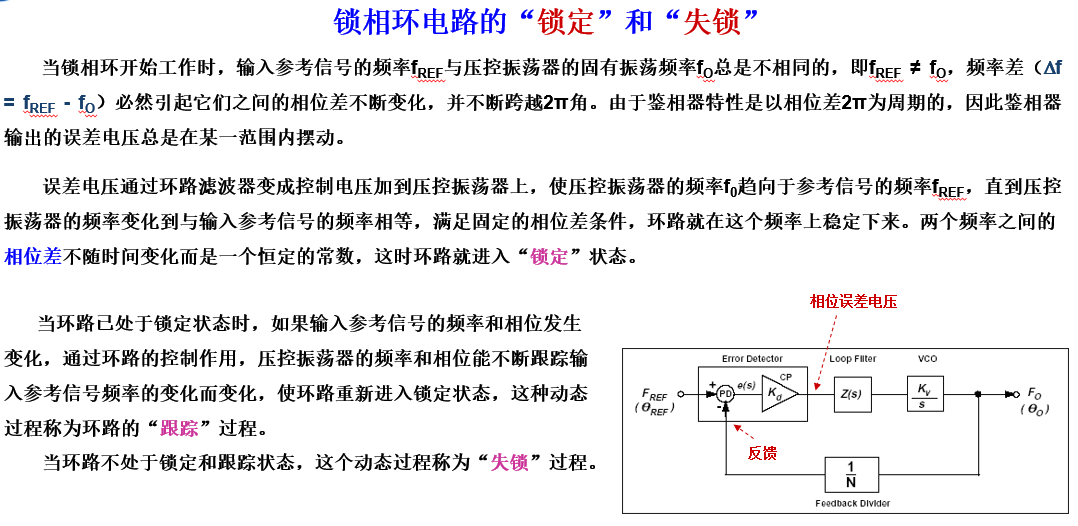 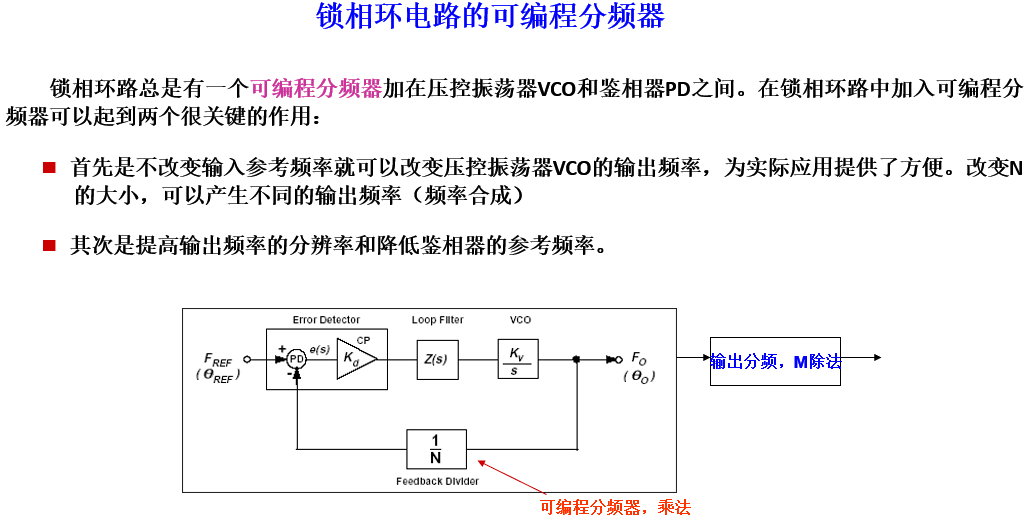 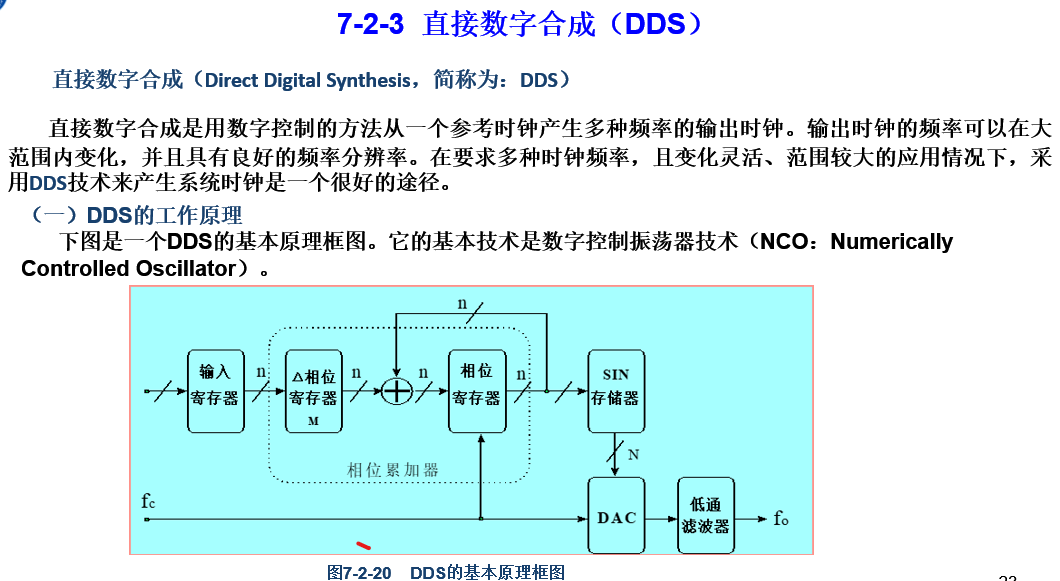 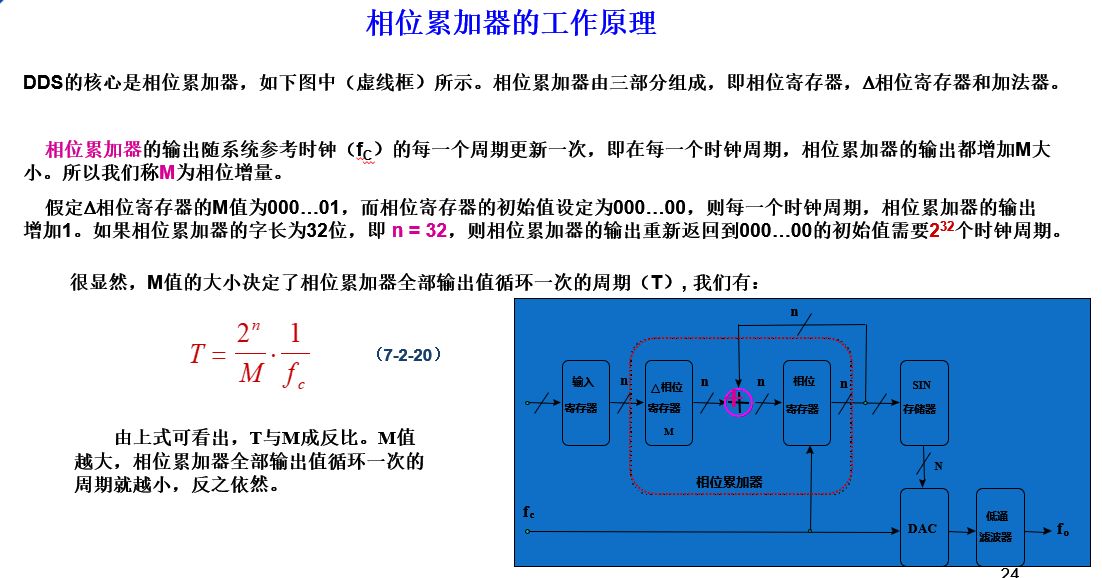 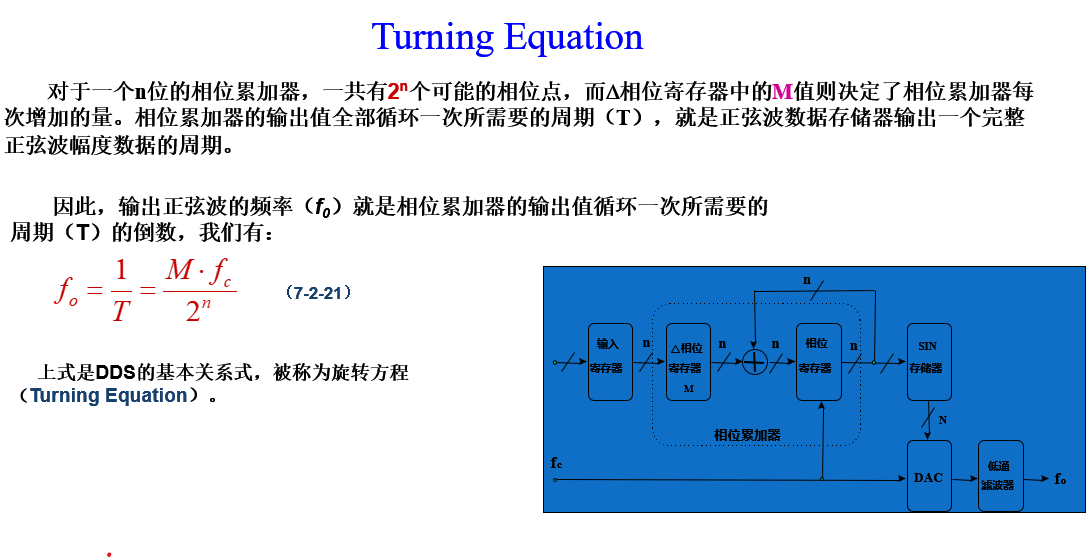 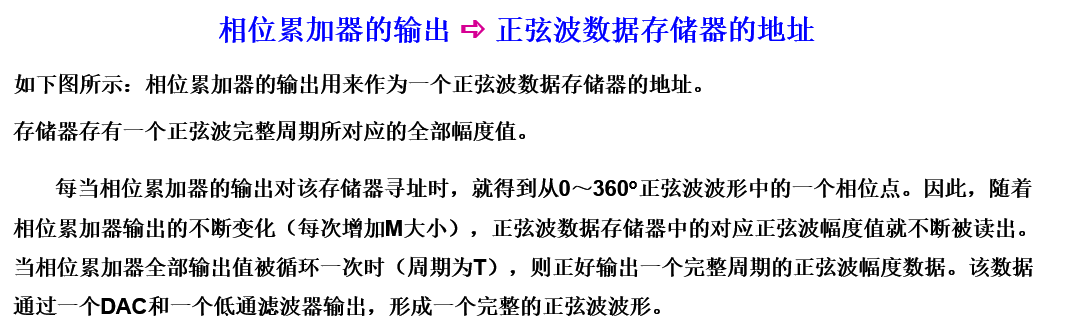 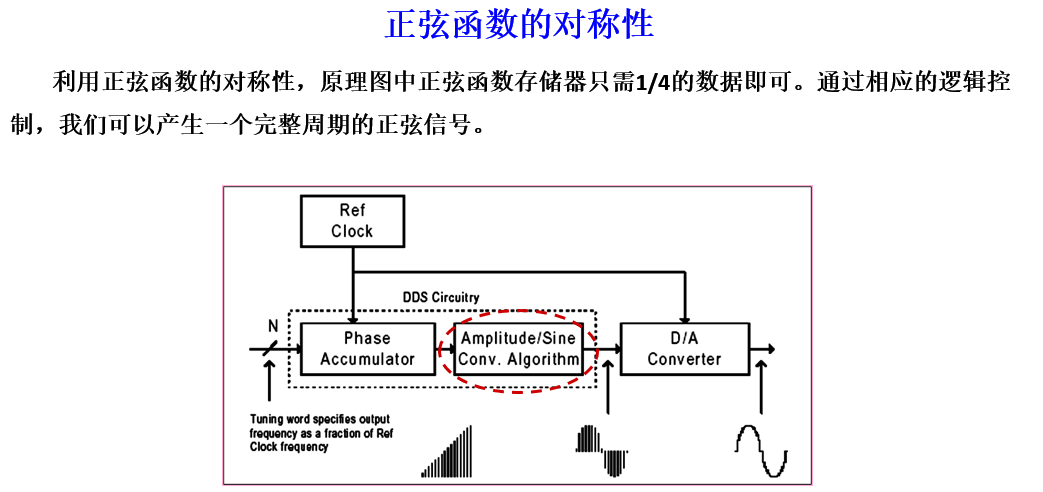 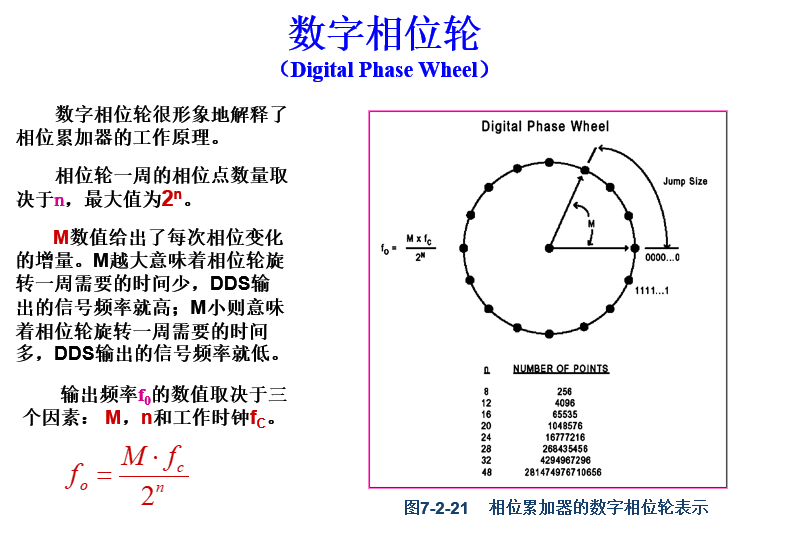 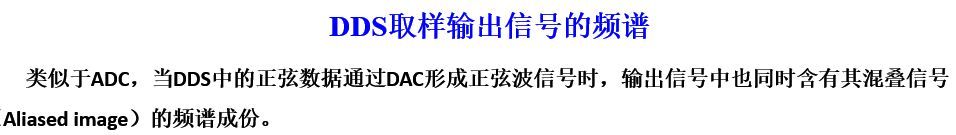 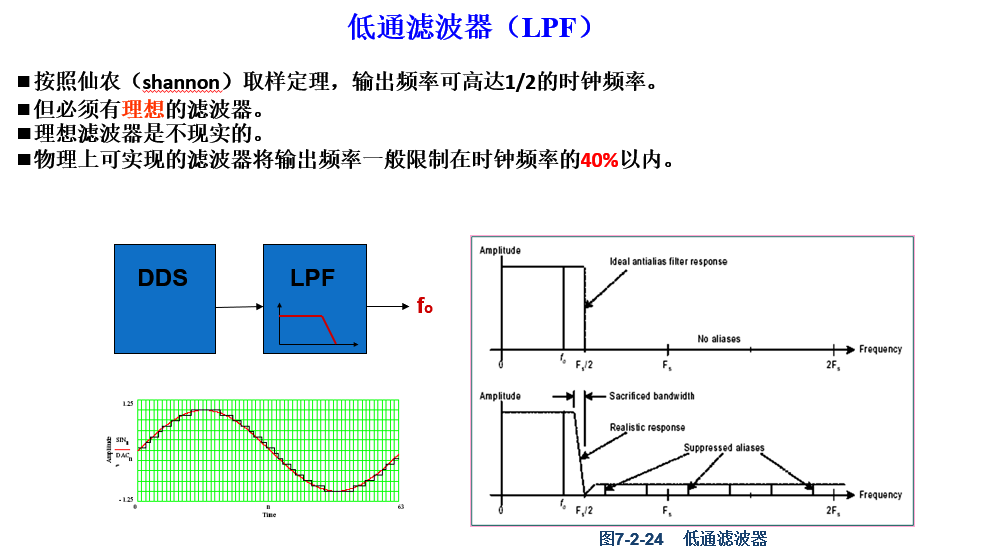 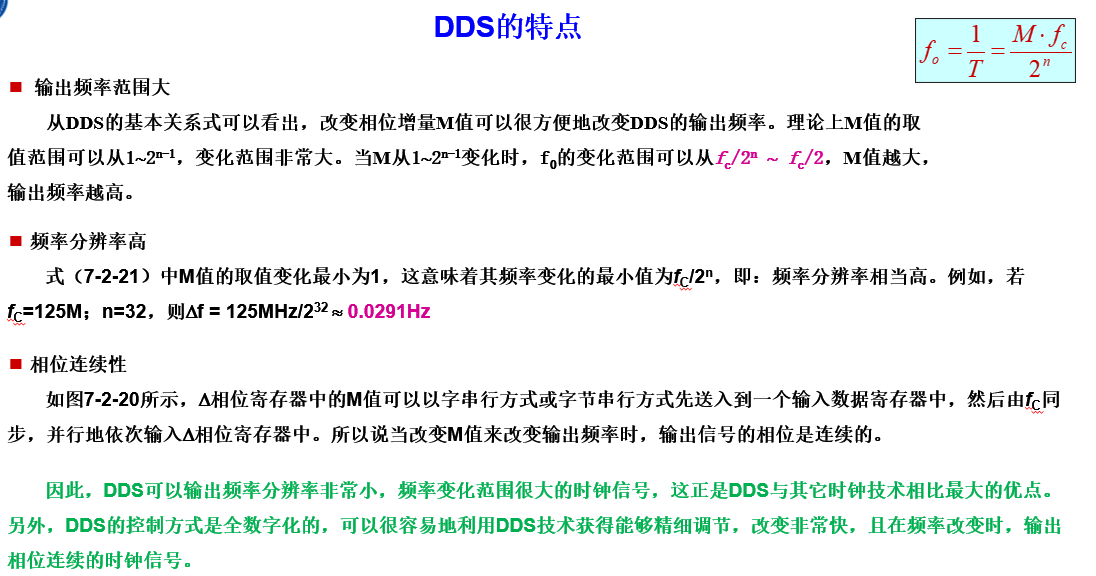 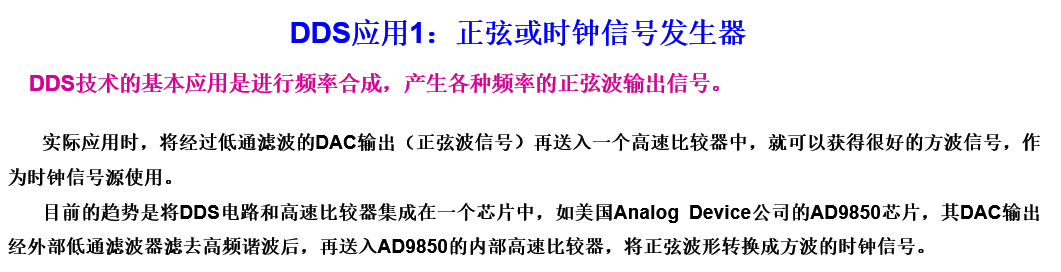 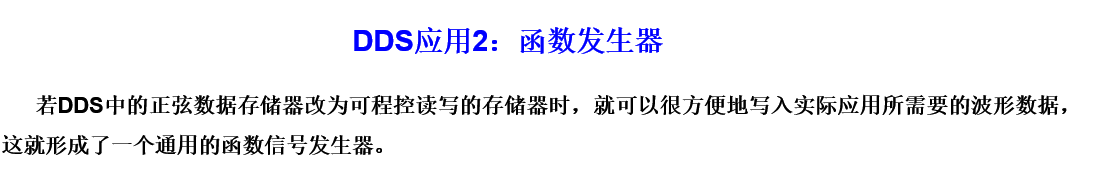 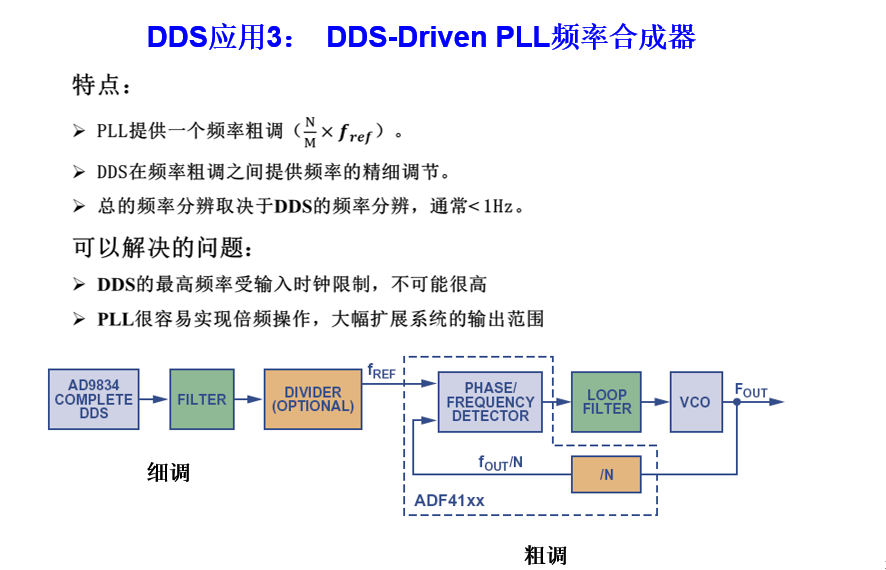 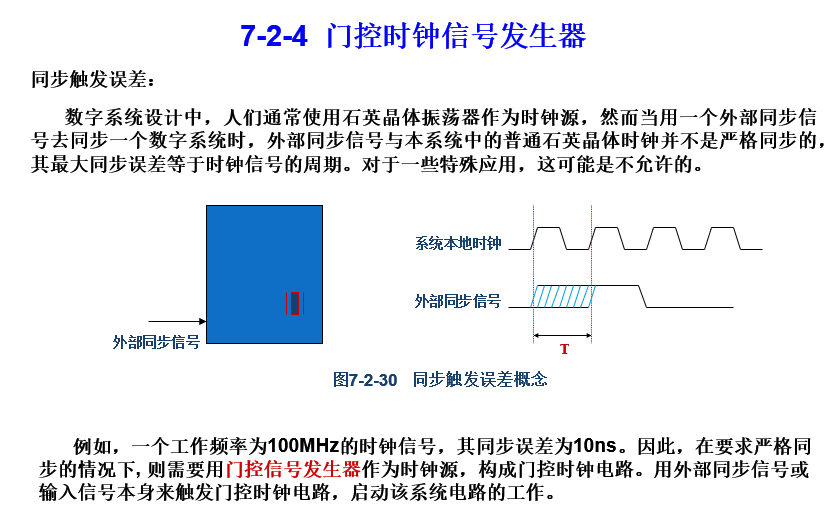 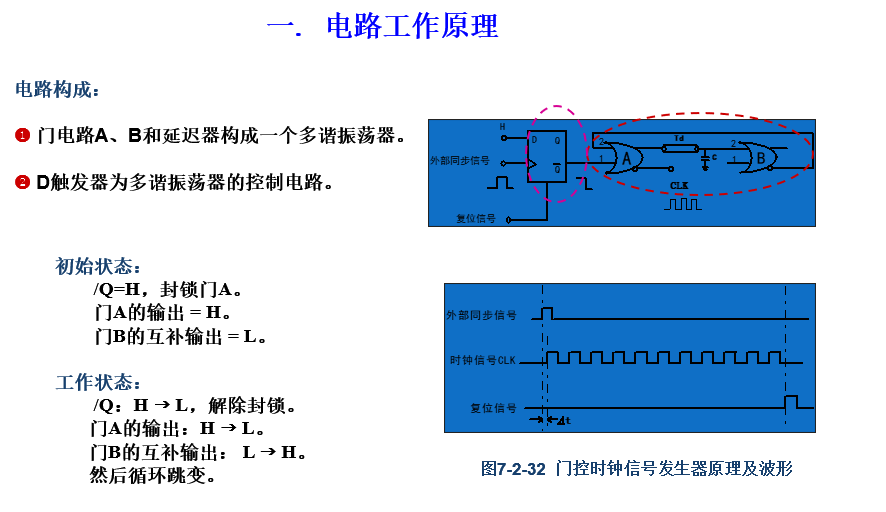 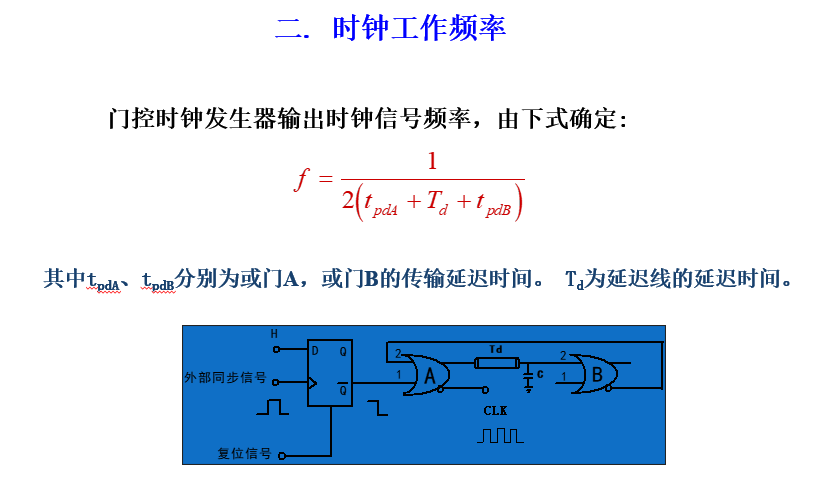 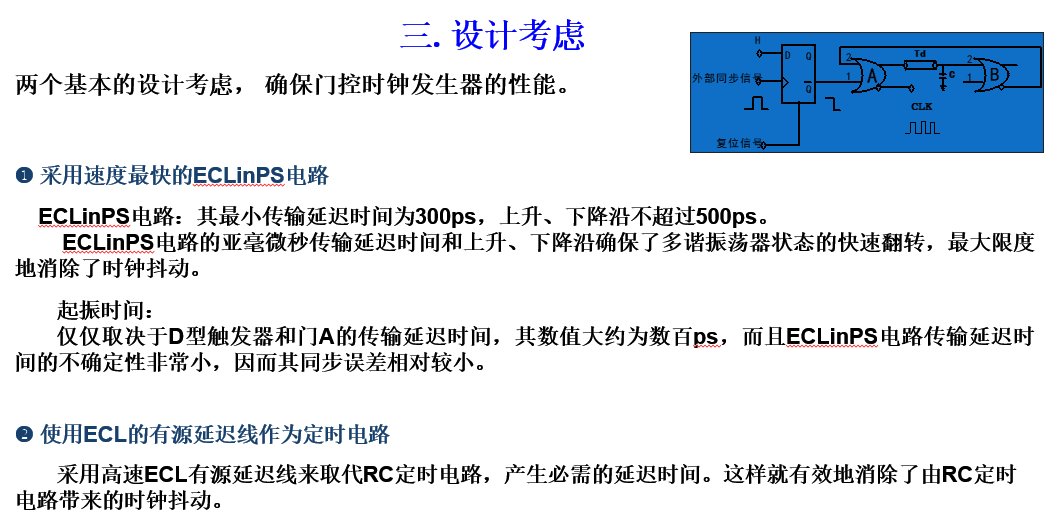 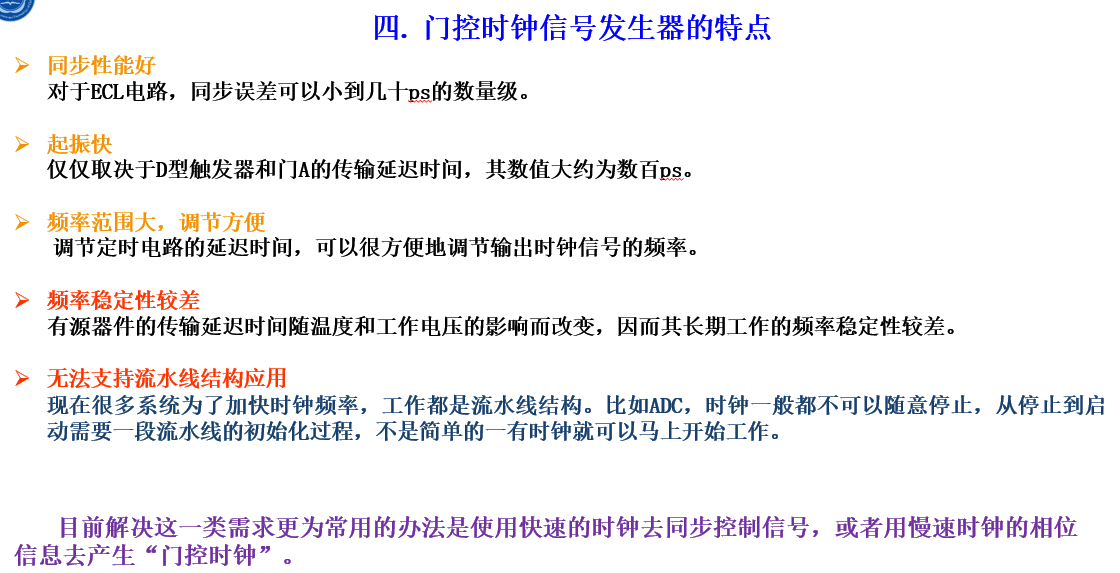 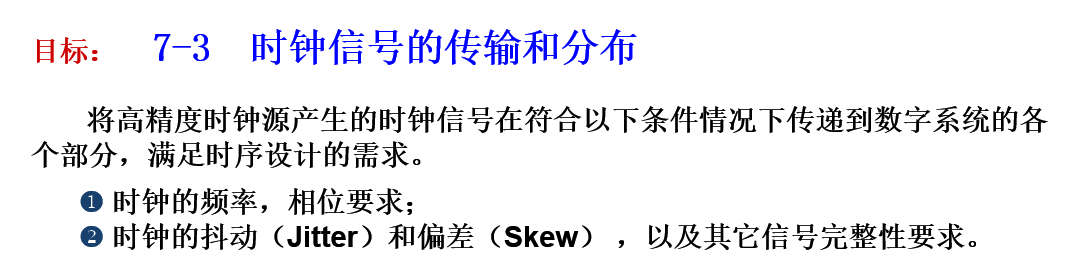 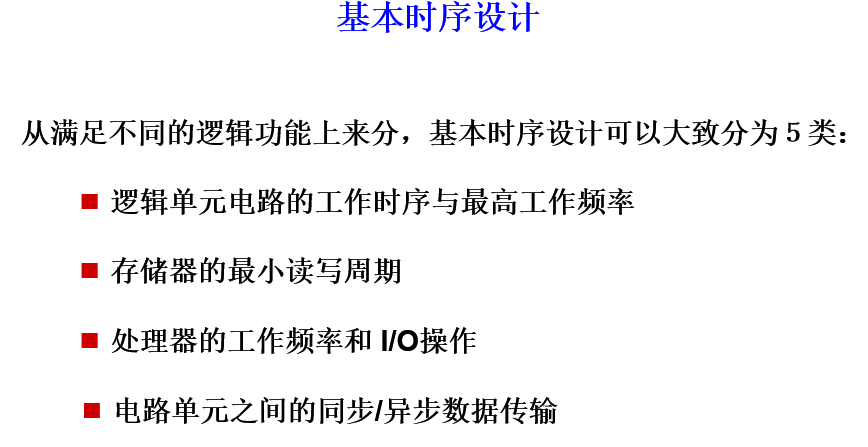 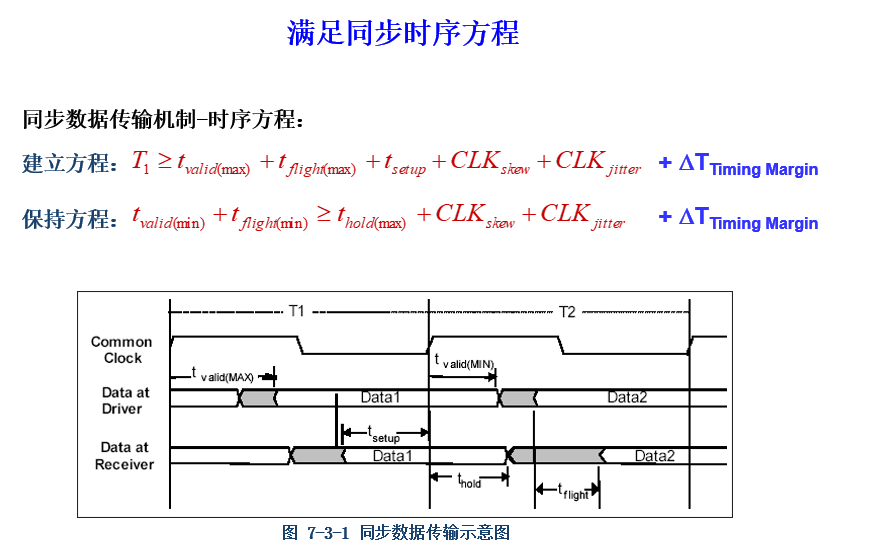 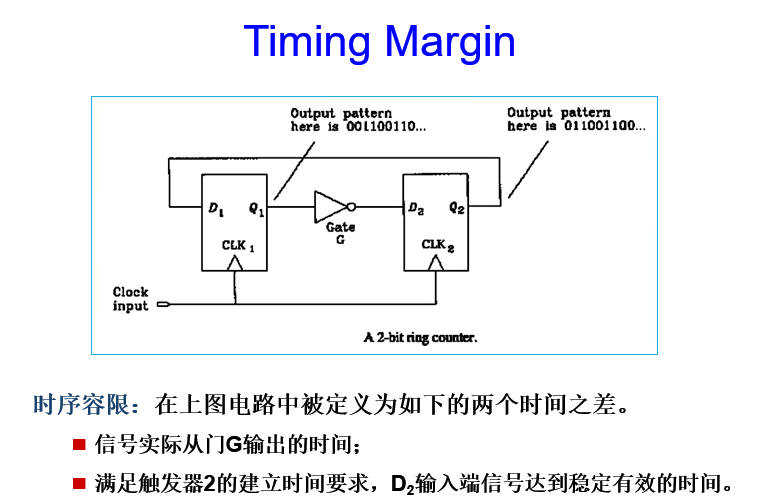 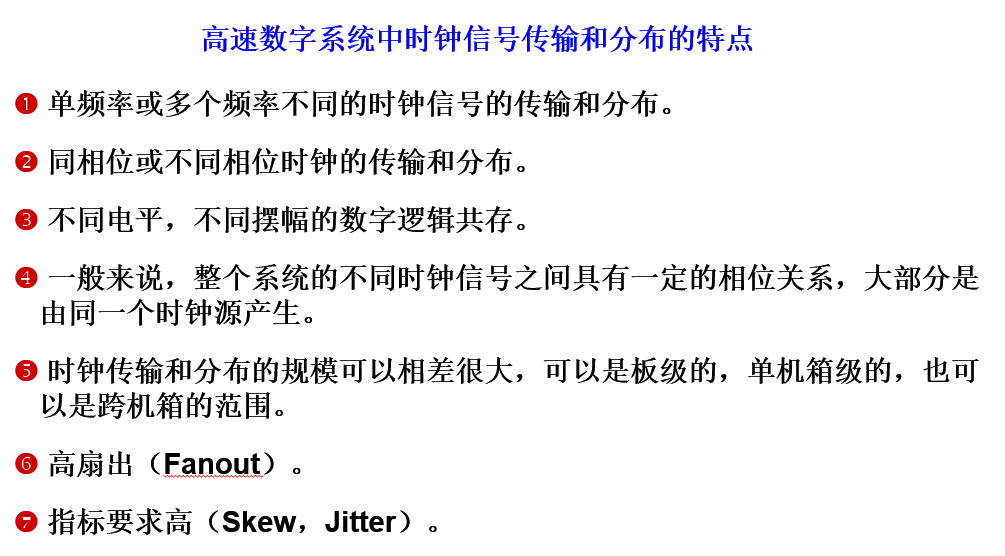 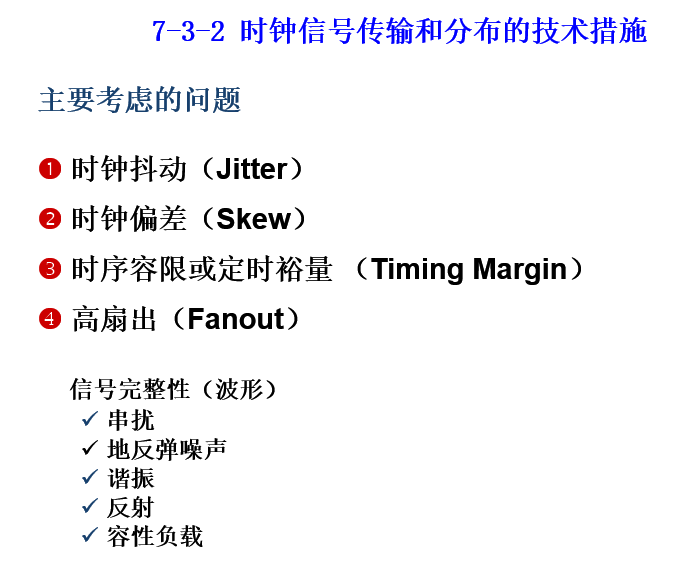 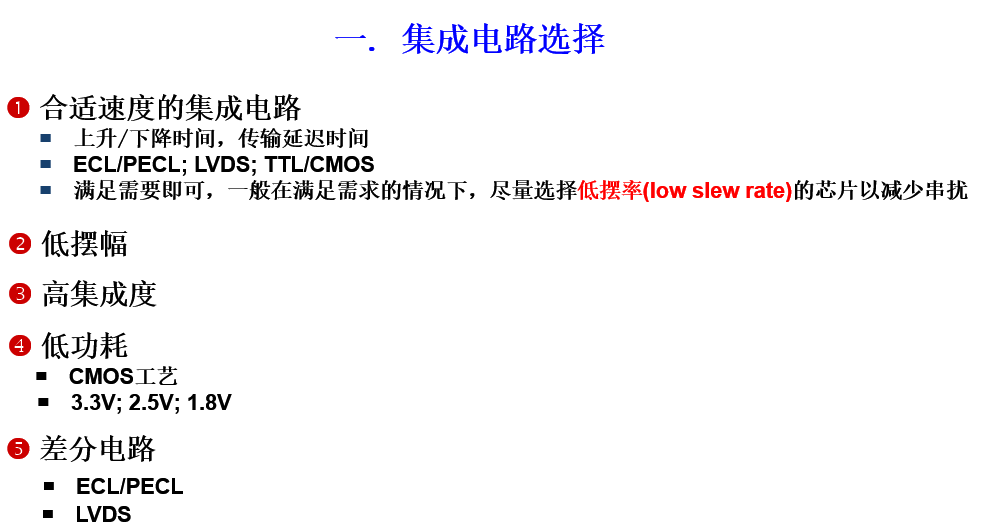 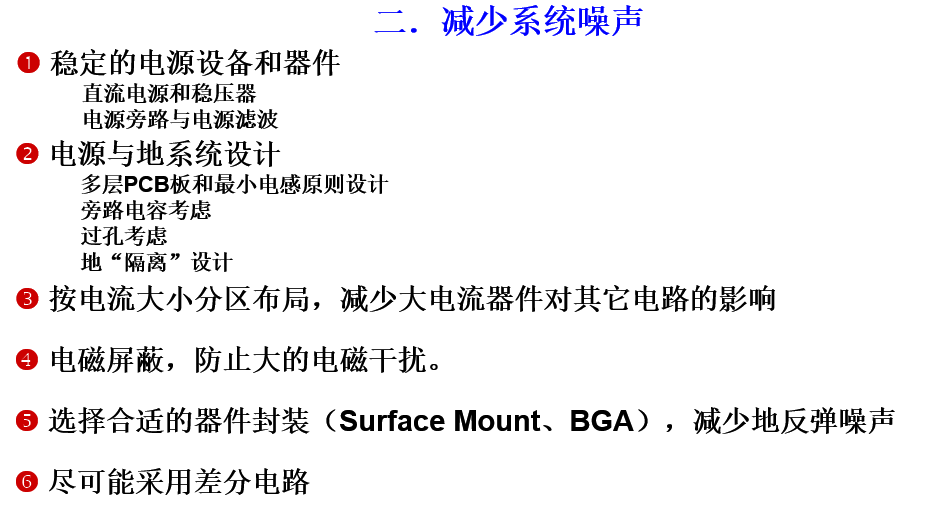 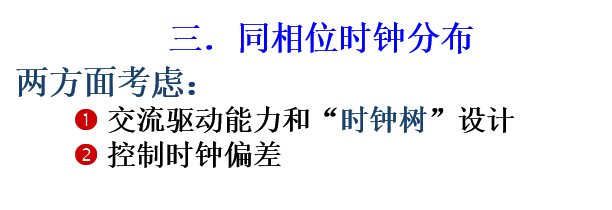 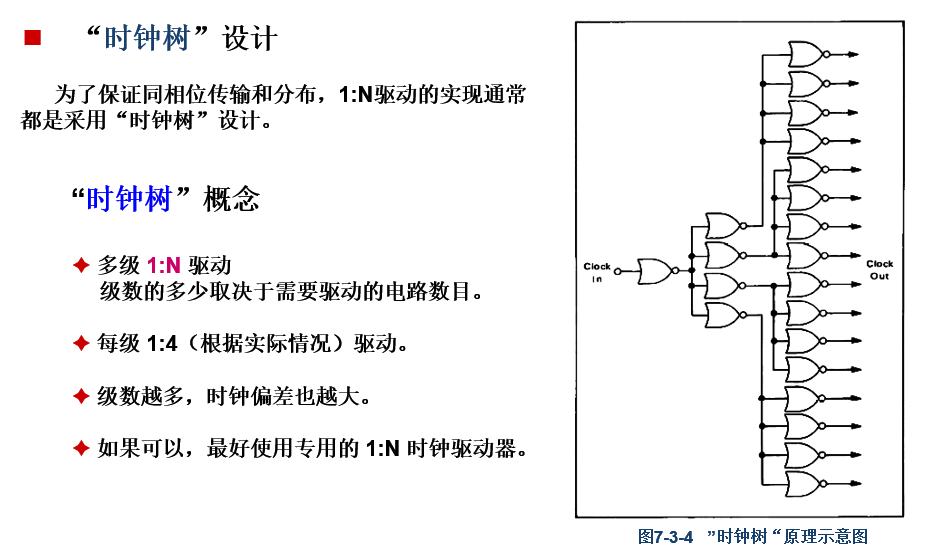 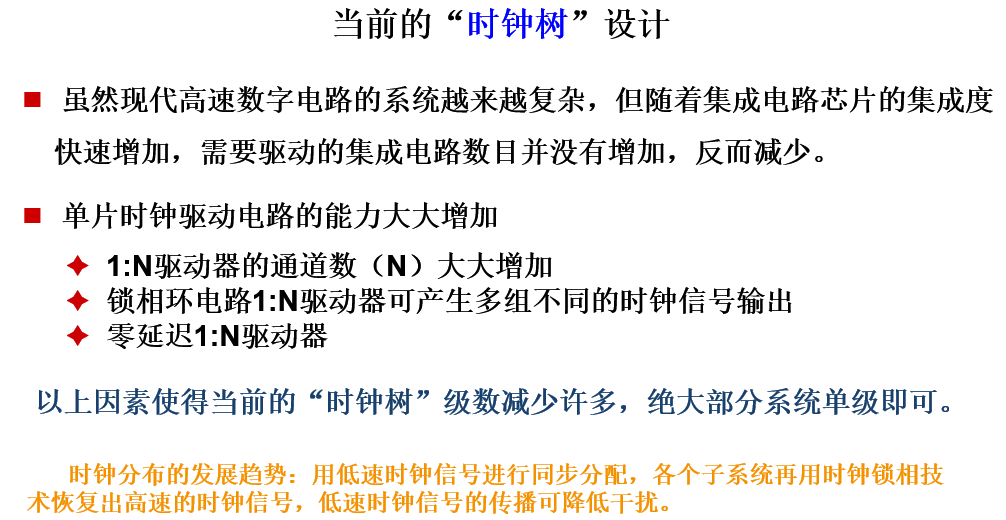 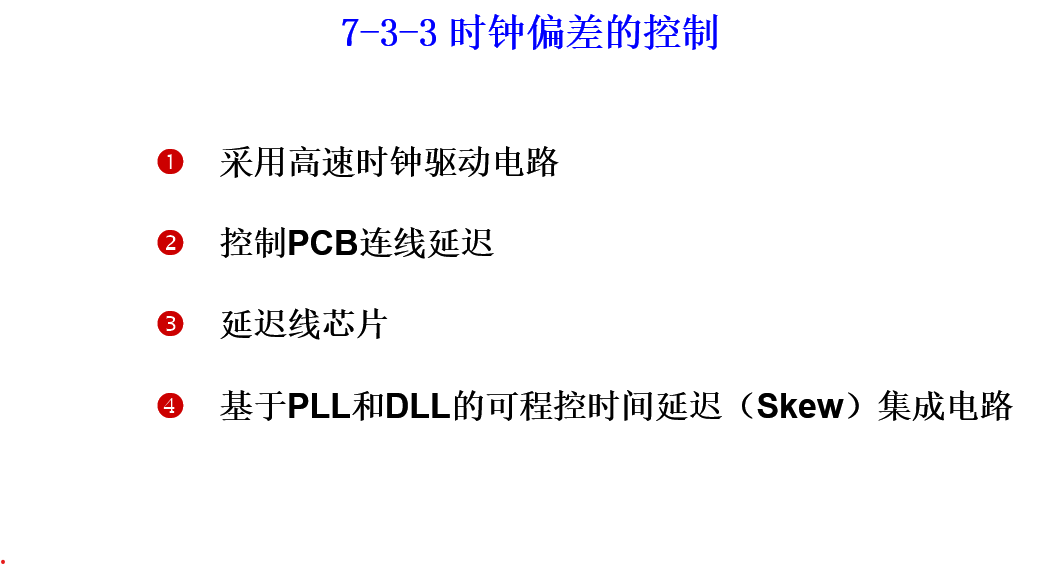 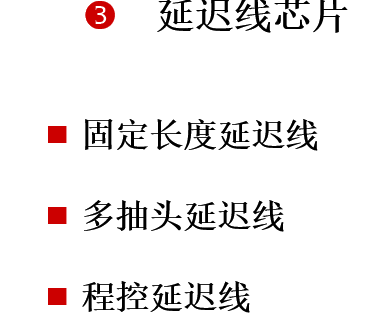 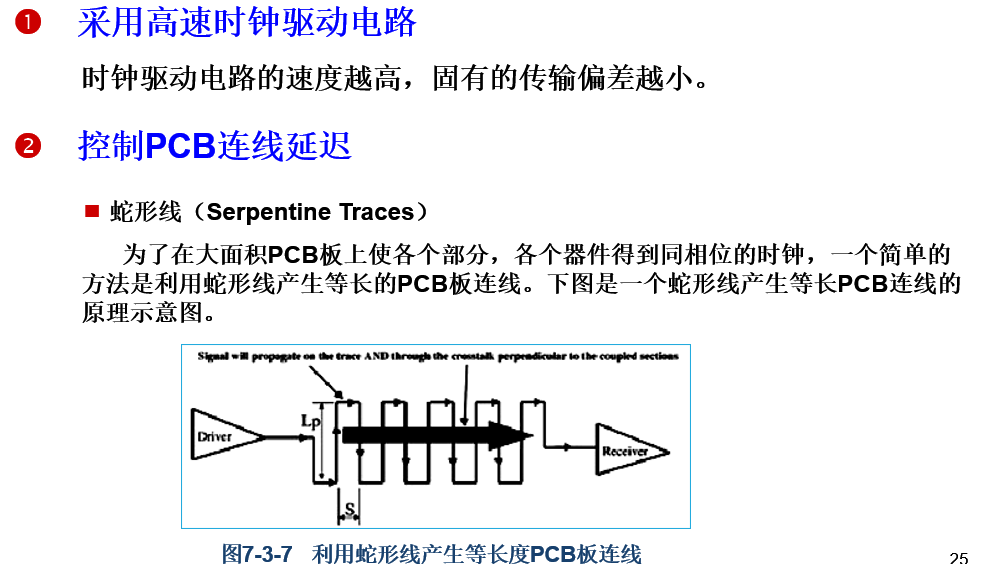 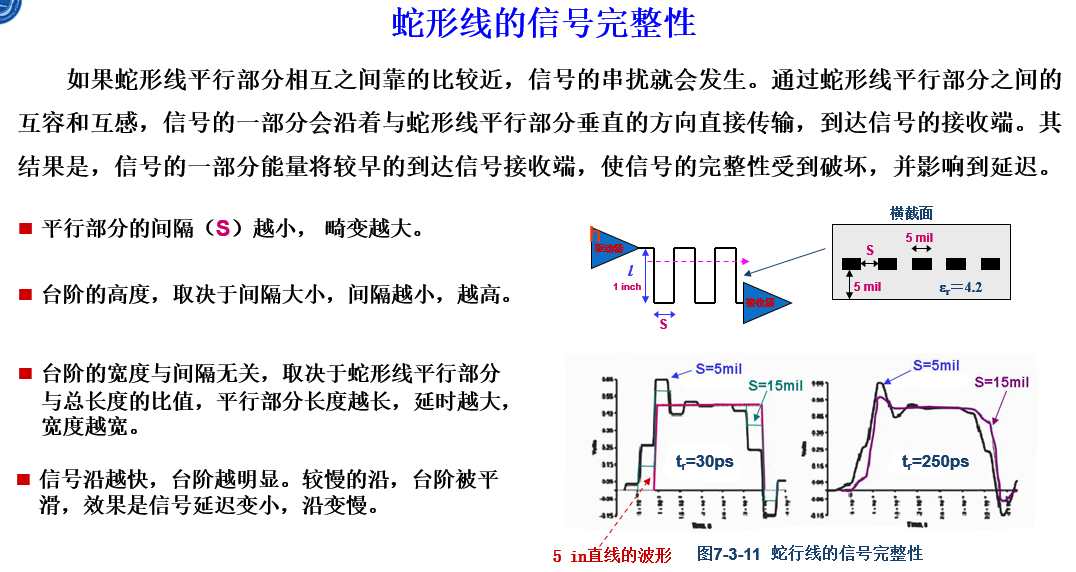 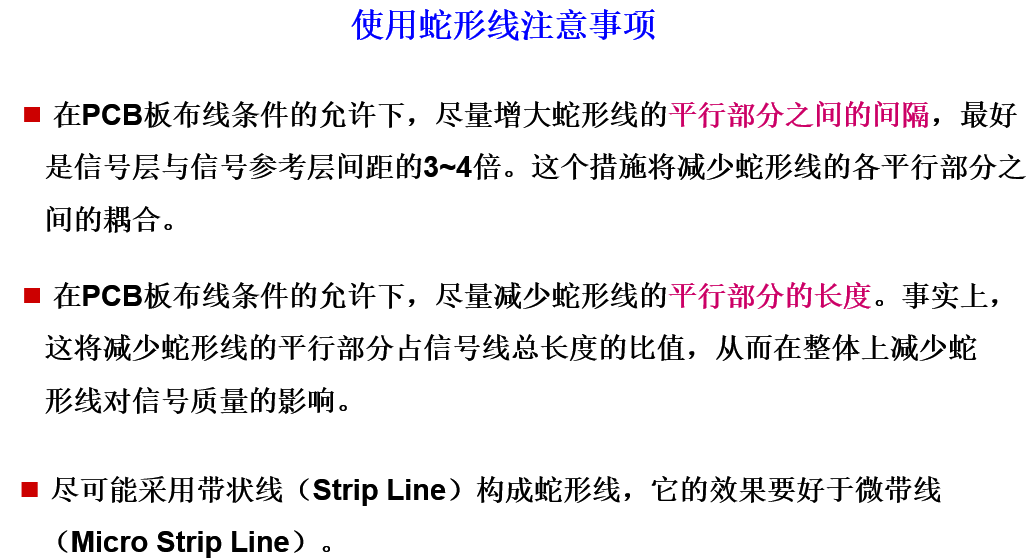 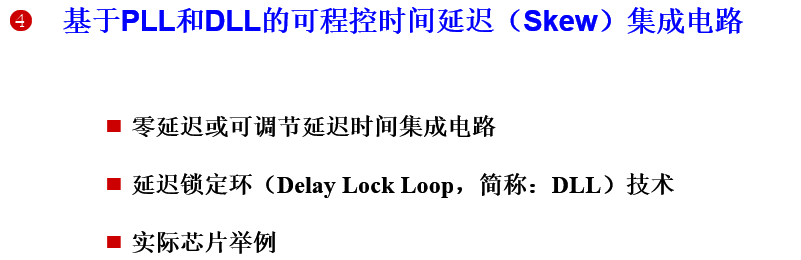 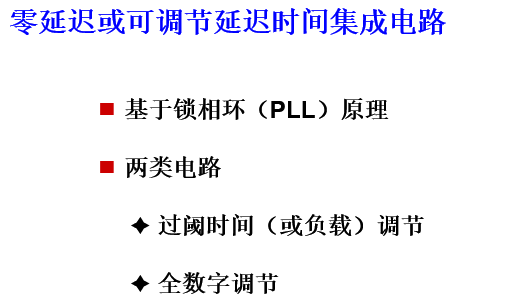 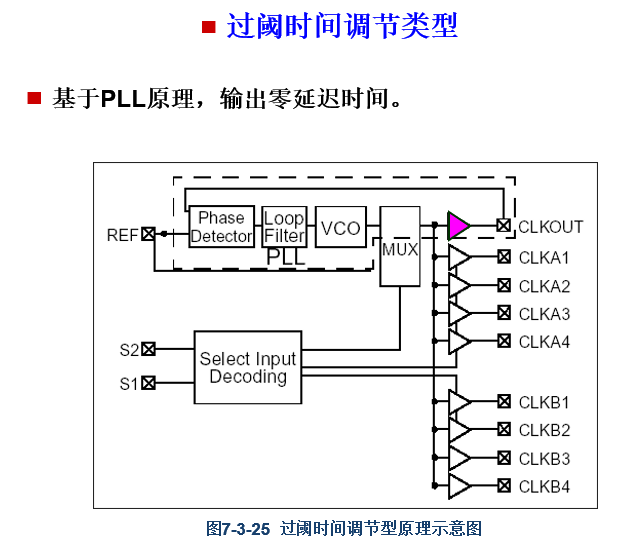 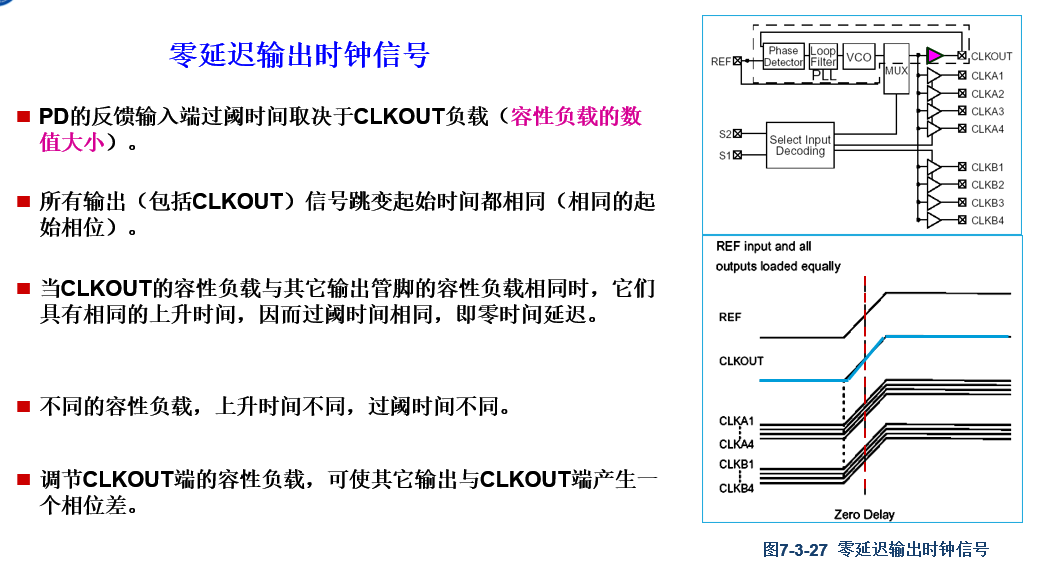 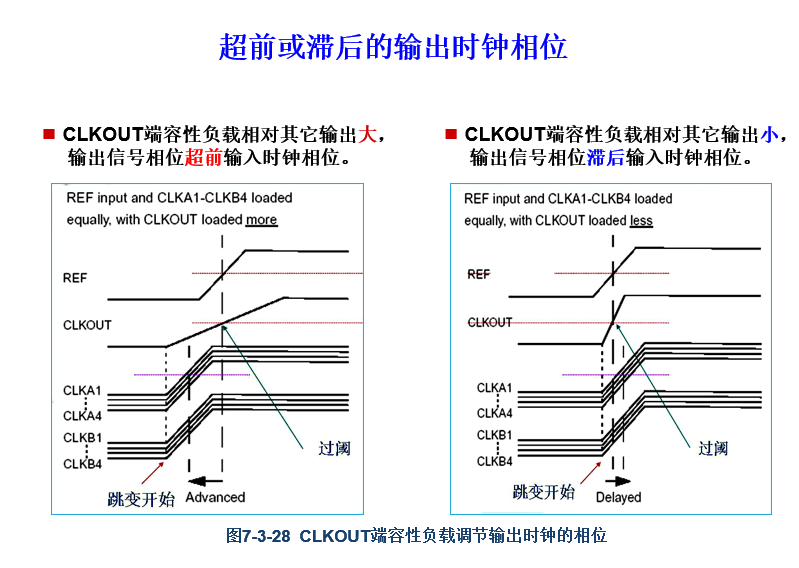 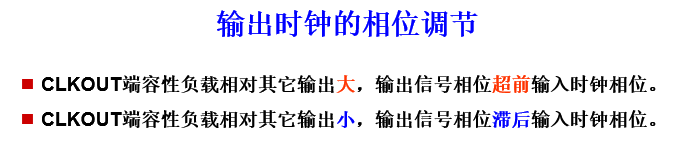 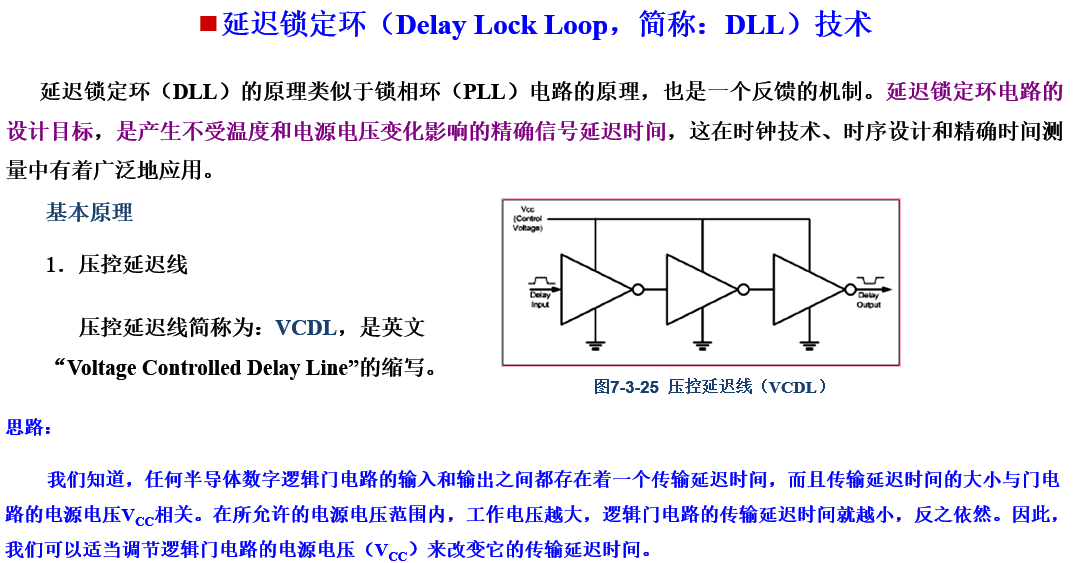 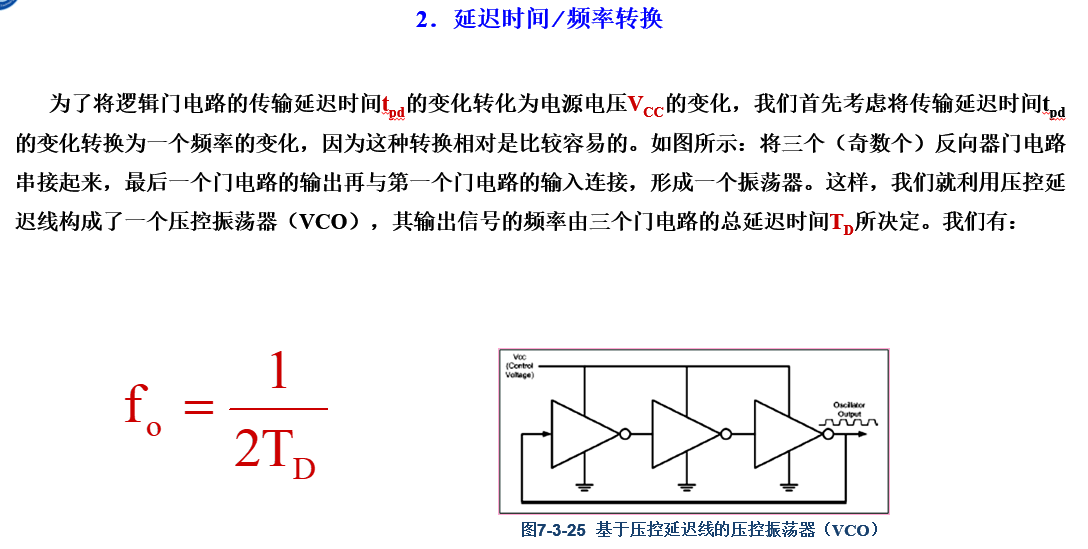 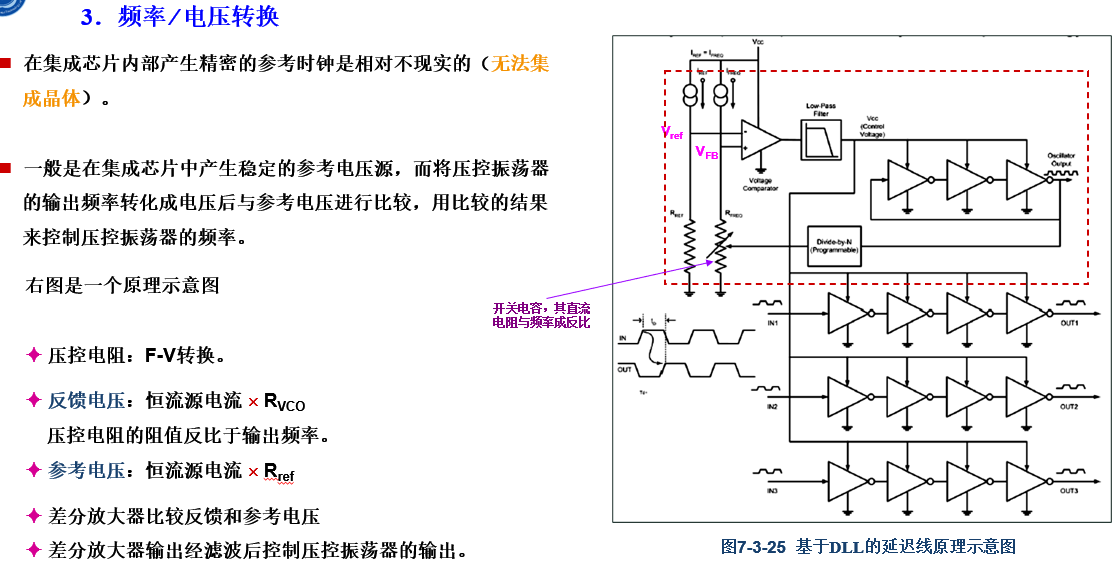 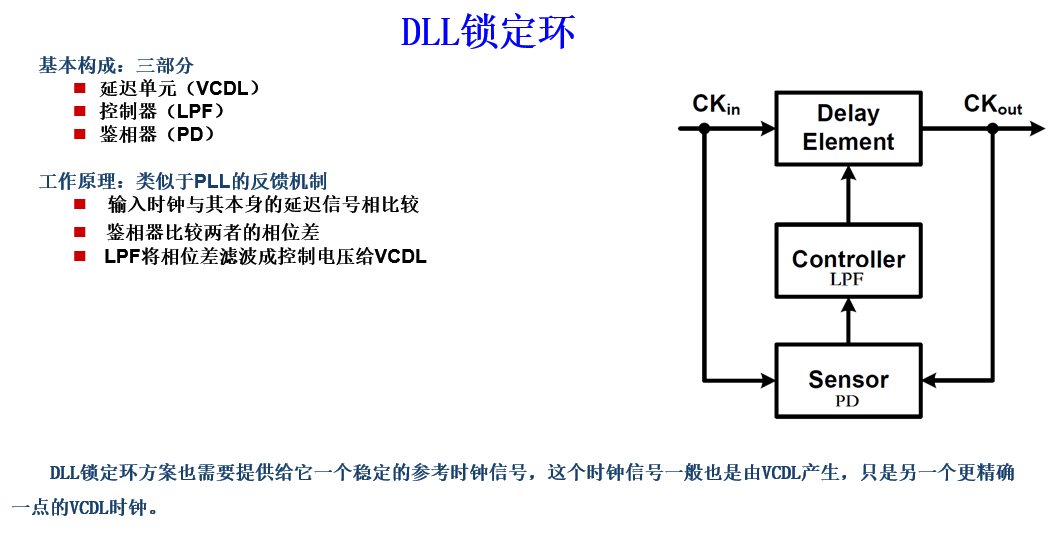 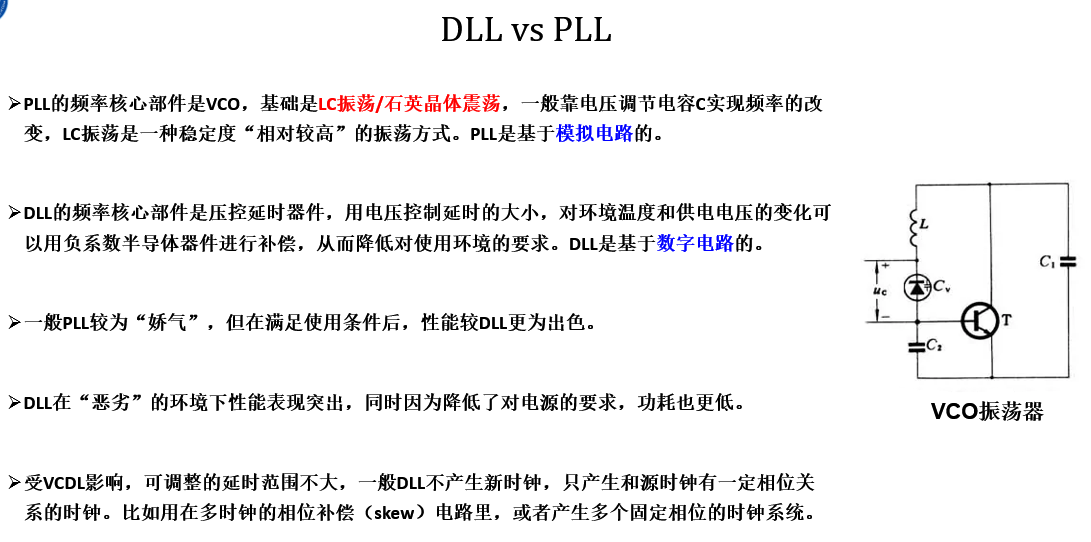 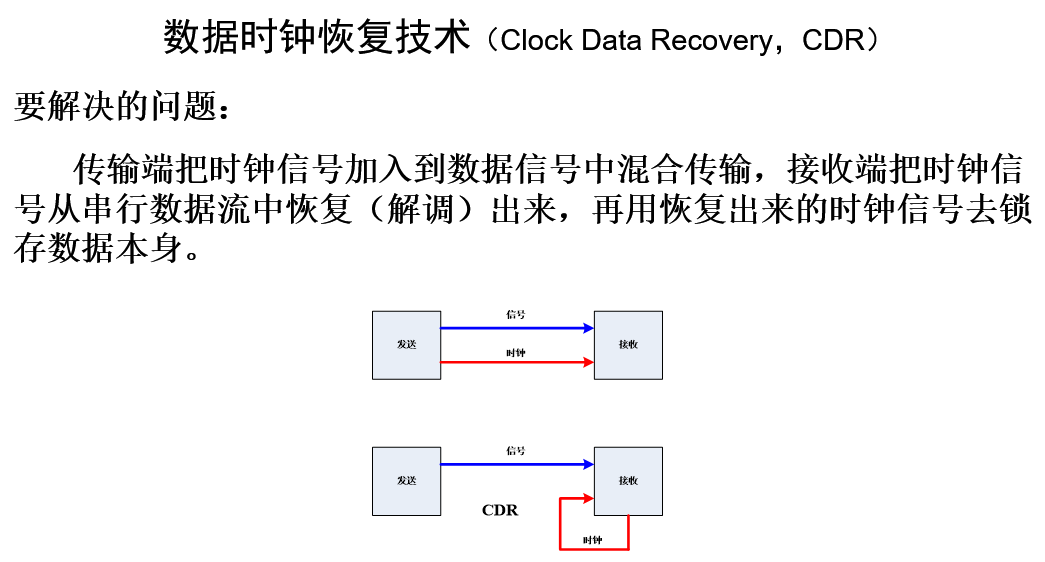 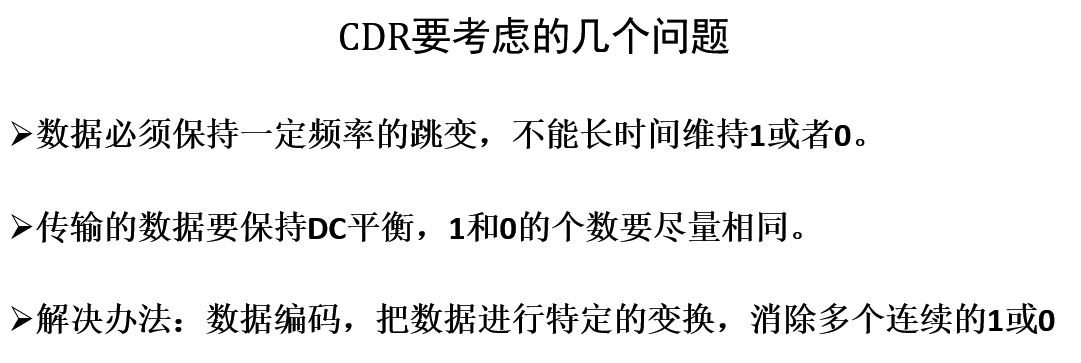 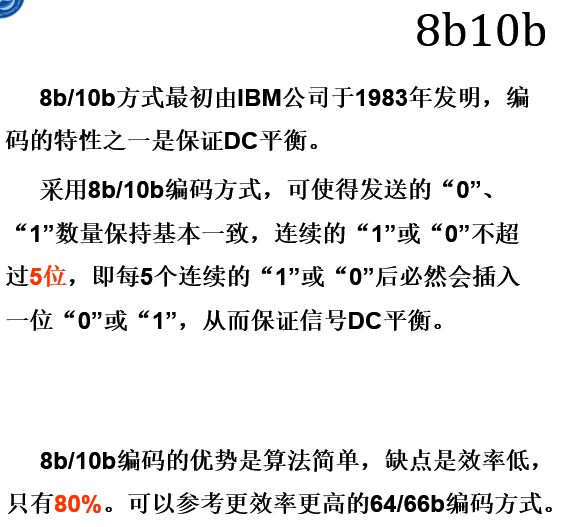 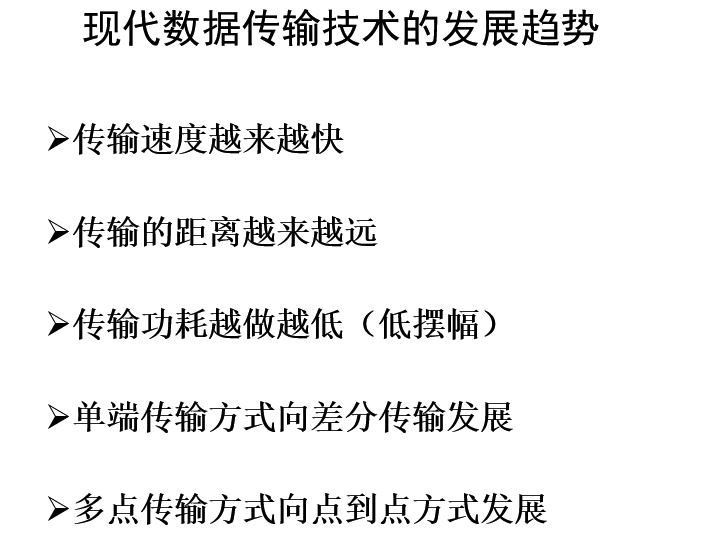 